MERSİN BÜYÜKŞEHİR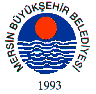 BELEDİYE MECLİSİ KARARIBirleşim Sayısı : (2)Oturum Sayısı : (1)Dönem Sayısı   : (1)Karar Tarihi    : 18/07/2014Karar Sayısı     : 288 			Büyükşehir Belediye Meclisi 18/07/2014 Cuma Günü Belediye Başkanı Burhanettin KOCAMAZ başkanlığında Mersin Büyükşehir Belediyesi Kongre ve Sergi Sarayı Toplantı Salonunda toplandı.Gündem maddesi gereğince; Büyükşehir Belediye Meclisi’nin 14/07/2014 tarih ve 267 sayılı ara kararı ile Plan ve Bütçe Komisyonu, Ulaşım Komisyonu ile Çevre ve Sağlık Komisyonlarına müştereken havale edilen, “Büyükşehir Belediyesi sınırları içerisinde çalışan özel halk otobüsleri, minibüs. midibüslerin ve belediye toplu taşıma araçlarının dışına yapılacak reklam uygulamaları” ile ilgili; 15/07/2014 tarihli komisyon raporu katip üye tarafından okundu.KONUNUN GÖRÜŞÜLMESİ VE OYLANMASI SONUNDABüyükşehir Belediyesi sınırları içerisinde çalışan özel halk otobüsleri, minibüs. midibüslerin ve belediye toplu taşıma araçlarının dışına yapılacak reklam uygulamalarına ilişkin m2 birim fiyatı 300,00.-TL olarak ücret ve harç tarifelerine eklenmesi ile ilgili teklifin İdaresinden geldiği şekli ile kabulüne, Komisyonlarımız tarafından oy birliği ile karar verilmiştir. Denilmektedir. Yapılan oylama neticesinde Plan ve Bütçe Komisyonu, Ulaşım Komisyonu ile Çevre ve Sağlık Komisyonları müşterek raporunun kabulüne, mevcudun oy birliği ile karar verildi.Burhanettin KOCAMAZ		   Enver Fevzi KÖKSAL 		Ergün ÖZDEMİR       Meclis Başkanı			       Meclis Katibi	   		   Meclis Katibi